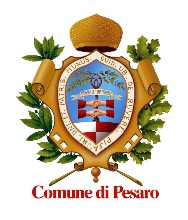  Servizio Economia e Sviluppo Urbano “Attività Economiche e Suap”Pesaro, 19.05.2022OGGETTO: QUESITO N.1 – del 17.05.2022CONCESSIONE IN USO DI LOCALE DI PROPRIETA’ COMUNALE SITO IN PESARO ZONA CENTRO STORICO, VIA SABBATINI nn.24 e 28 DA ADIBIRE A BAR/RISTORANTE. “Buongiorno,
dando per assodato che tutti i requisiti soggettivi e morali siano presenti chiedo se la circostanza di avere aperto una ditta individuale iscritta in CCIAA come INATTIVA può creare problemi ai fini della partecipazione.
La ditta è chiaramente inattiva nell'attesa di aggiudicarsi la concessione.Resto in attesa di riscontro e porgo distinti saluti”.
Risposta:Nei termini di cui all’Avviso pubblico relativo all’oggetto non rileva, ai fini della partecipazione alla procedura di selezione, l’inattività della Ditta al momento della presentazione della domanda di partecipazione, risultante iscritta presso la Camera di Commercio; pertanto, tale situazione non “crea problemi” ai fini della presente procedura.LA RESPONSABILE DEL PROCEDIMENTOU.O. Attività economiche e Suap”Dott. ssa Marina Vagnini(documento firmato digitalmente)